Publicado en Madrid el 12/07/2022 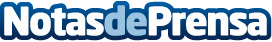 Plume refuerza su equipo directivo Plume nombra nuevos directores de Recursos Humanos, del Departamento Legal y Sostenibilidad, y de DesarrolloDatos de contacto:Axicom para Plume916611737Nota de prensa publicada en: https://www.notasdeprensa.es/plume-refuerza-su-equipo-directivo Categorias: Nacional Telecomunicaciones Nombramientos Recursos humanos Innovación Tecnológica http://www.notasdeprensa.es